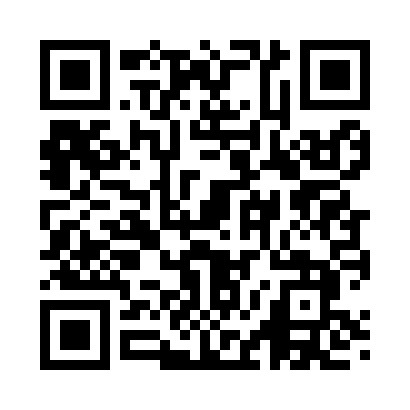 Prayer times for Traverse, Minnesota, USAMon 1 Jul 2024 - Wed 31 Jul 2024High Latitude Method: Angle Based RulePrayer Calculation Method: Islamic Society of North AmericaAsar Calculation Method: ShafiPrayer times provided by https://www.salahtimes.comDateDayFajrSunriseDhuhrAsrMaghribIsha1Mon3:445:361:205:289:0410:562Tue3:455:371:205:289:0410:553Wed3:465:371:205:289:0310:554Thu3:475:381:215:289:0310:545Fri3:485:391:215:289:0310:536Sat3:495:391:215:289:0210:537Sun3:505:401:215:289:0210:528Mon3:515:411:215:289:0110:519Tue3:525:421:215:289:0110:5010Wed3:535:421:225:289:0010:4911Thu3:555:431:225:289:0010:4812Fri3:565:441:225:288:5910:4713Sat3:575:451:225:278:5910:4614Sun3:595:461:225:278:5810:4515Mon4:005:471:225:278:5710:4416Tue4:015:481:225:278:5710:4217Wed4:035:481:225:278:5610:4118Thu4:045:491:225:278:5510:4019Fri4:065:501:225:278:5410:3820Sat4:075:511:235:268:5310:3721Sun4:095:521:235:268:5210:3522Mon4:105:531:235:268:5110:3423Tue4:125:541:235:268:5010:3224Wed4:145:551:235:258:4910:3125Thu4:155:561:235:258:4810:2926Fri4:175:581:235:258:4710:2827Sat4:185:591:235:248:4610:2628Sun4:206:001:235:248:4510:2429Mon4:226:011:235:238:4410:2330Tue4:236:021:225:238:4310:2131Wed4:256:031:225:228:4110:19